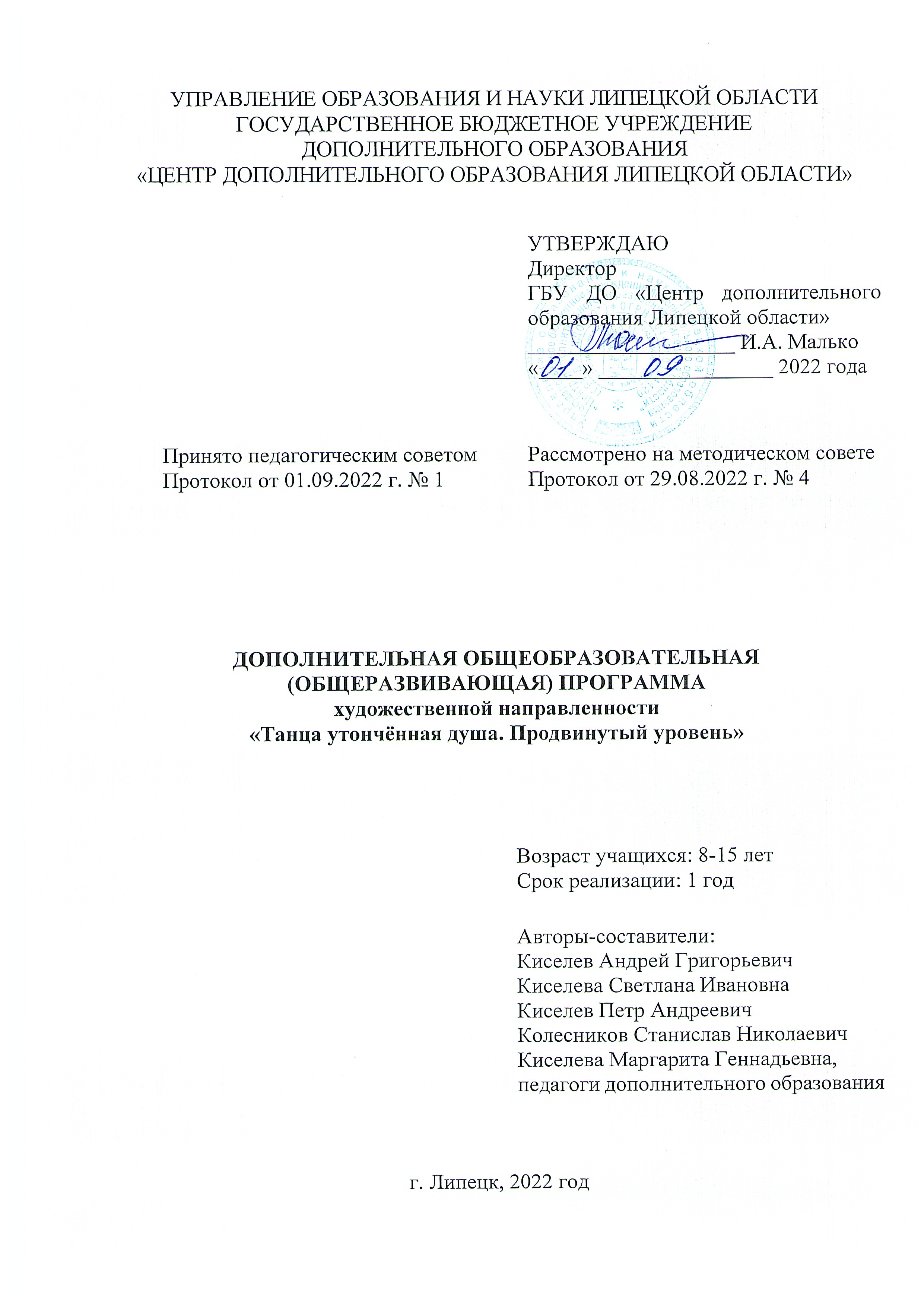 СОДЕРЖАНИЕ1. Комплекс основных характеристик образования1.1. Пояснительная записка		Для того, чтобы танец жил, необходимо, чтобы его знали самые широкие круги исполнителей – это условие его существования. Отсюда следует необходимость строгой системы в обучении бальному танцу.Дополнительная общеобразовательная (общеразвивающая) программа художественной направленности «Танца утонченная душа» (далее программа) выстроена по принципу программы «Шесть ступеней мастерства» по ред. Климовой А.С. Программа разработана на основе нормативно-правовой документации:1. Федеральный Закон «Об образовании в Российской Федерации» (№ 273-ФЗ от 29.12.2012) (ред. от 31.07.2020 г.)2. Приказ Министерства просвещения РФ от 9 ноября 2018 г. № 196 «Об утверждении Порядка организации и осуществления образовательной деятельности по дополнительным общеобразовательным программам» (ред. от 30.09.2020 г.)3. Приказ Минобрнауки от 23.08.2017 № 816 «Об утверждении Порядка применения организациями, осуществляющими образовательную деятельность, электронного обучения, дистанционных образовательных технологий при реализации образовательных программ» (Зарегистрировано в Минюсте России от 18.09.2017№ 48226) 4. Постановление Главного государственного санитарного врача Российской Федерации от 28.09.2020 г. № 28 «Об утверждении санитарных правил СП 2.4.3648-20 «Санитарно-эпидемиологические требования к организациям воспитания и обучения, отдыха и оздоровления детей и молодежи».	 5. Федеральный Закон от 31.07.2020 г. № 304 «О внесении изменений в ФЗ «Об образовании в РФ» по вопросам воспитания обучающихся»	 6. Концепция развития дополнительного образования детей до 2030 года, утвержденная распоряжением Правительства Российской Федерации от 31 марта 2022 г. № 678-р. Программа продвинутого уровня обучения предполагает использование и реализацию общедоступных и универсальных форм организации материала, повышенную сложность предлагаемого для освоения содержания программы. В репертуар ансамбля входят популярные танцевальные композиции многих стилей и направлений, что позволяет не только удовлетворить естественную физическую потребность учащегося в разнообразных формах движения, но и максимально расширить его художественный кругозор, стремление к прекрасному, познаваемому им через разные формы танцевального искусства. Направленность программы – художественнаяПрограмма предоставляет учащимся дополнительные возможности по развитию творческих и образовательных потребностей для духовного и интеллектуального развития посредством приобщения их к миру танца. Данная программа реализует комплексный подход в обучении детей хореографии:развитие мотивации детей к познанию и творчеству,содействие личностному и профессиональному самоопределению, обучающихся, их адаптации в современном динамическом обществе,приобщение подрастающего поколения к ценностям мировой культуры и искусству.Новизна программыДанная программа позволяет решить задачи начального и последующего спортивного танцевального обучения с учётом индивидуальных и возрастных особенностей учащихся. В основе программы лежит комплексный подход к обучению спортивным танцам. Он заключается в гармоничном сочетании основ хореографии, музыки, пластики и танцев народов мира.Учащемуся прививаются необходимые двигательные навыки, умение чувствовать и ощущать музыкальный ритм. Способность согласовывать движения своего тела с музыкой вызывает комфортное состояние, и танцующий испытывает радость и удовольствие, осваивая те или иные задачи, которые ставит перед ним педагог. При этом происходит общее укрепление организма и физическое развитие учащегося.Актуальность программыАктуальность программы в освоении бальных спортивных танцев, связана с определенной тренировкой тела. Особенностью танца является физическое развитие тела, без гипертрофии тех или иных мышц.Систематические занятия танцем развивают фигуру, способствуют устранению ряда физических недостатков, вырабатывают правильную и красивую осанку, придают внешнему облику человека собранность, элегантность. Танец учит логическому, целесообразно организованному, а потому грациозному движению. Эти качества танца поднимают значение преподавания бальной хореографии в системе воспитания.Бальный танец оказывает также большое влияние и на формирование внутренней культуры человека. Занятия бальным танцем органически связаны с усвоением норм этики, немыслимы без выработки высокой культуры общения между людьми. Выдержка, безупречная вежливость, чувство меры, простота, скромность, внимание к окружающим, их настроению, доброжелательность, приветливость – вот те черты, которые воспитываются у учащихся в процессе занятий танцем и становятся неотъемлемыми в повседневной жизни. Так занятия танцем помогают воспитывать характер человека.Танцевальное искусство, давая выход энергии молодежи, наполняет ее бодростью, удовлетворяет потребность человека в празднике, в зрелище, игре, выступает также как средство массового общения людей, дает возможность содержательно провести время, познакомиться, подружиться.Педагогическая целесообразность программыПедагогическая целесообразность данной программы заключается в воспитании молодежи. Это связано с многогранностью бального танца, который сочетает в себе средства музыкального, пластического, спортивно-физического, этического и художественно-эстетического развития и образования. Конечно, в процессе обучения все эти средства взаимосвязаны, взаимообусловлены. С первых занятий учащиеся вовлекаются в мир творчества с помощью развивающих игр. Например, знакомство проходит в танце-представлении своего имени. Каждый участник демонстрирует в движении образ своего «Я», воплощённый в собственном имени. Эта игра показывает степень раскрепощённости учащегося, богатство его фантазии, умение выразить себя на языке танца. Так учащиеся познают непосредственную связь Слова и Жеста, Звука и Движения, а, значит, Музыки и Танца. Раскованные, готовые к восприятию чётких танцевальных форм, они легко и с интересом усваивают понятия танцевальной азбуки: ритм, размер, темп, характер музыкального произведения. Здесь заложена основа методики систематической подготовки начинающих танцоров, которая отражает педагогическую целесообразность её реализации.         Отличительные особенности программы Отличительной особенностью данной программы является то, что в ней использованы особые формы организации образовательного процесса: применение игровых технологий, групповая работа, импровизация. В процессе обучения значимое место уделяется методу интеграции, который позволяет соединить элементы различных предметов: музыки, театра, гимнастики, что способствовало рождению качественно новых практических знаний и умений. Учащиеся могут начать обучение по программе согласно своему возрасту и при прохождении проверки знаний, умений и навыков (предварительная аттестация).Адресат программы Программа построена с учетом возрастных и психологических особенностей учащихся, реализуется для всех желающих в разновозрастных группах; рассчитана на любой социальный статус учащихся, имеющих различные интеллектуальные, технические, творческие способности, не имеющие противопоказаний по здоровью.	Набор в ансамбль осуществляется без специальной подготовки, от обучающихся не требуется специальных знаний и умений.Режим занятийПродолжительность и режим занятий в образцовом детском коллективе - ансамбле спортивного бального танца «Фламенко» устанавливается локальным нормативным актом в соответствии с Санитарно-эпидемиологическими требованиями к организациям воспитания и обучения, отдыха и оздоровления детей и молодежи.	Занятия проводятся три раза в неделю по два часа. Продолжительность         одного занятия составляет 45 минут. После 45 минут занятий организовывается обязательный перерыв длительностью 10 минут для проветривания помещения и отдыха учащихся. 	Общее количество часов в неделю по программе - 6 часов для одной группы учащихся включая учебные занятия в выходные дни с учетом пожеланий родителей (законных представителей) несовершеннолетних учащихся и с целью создания наиболее благоприятного режима занятий и отдыха детейСроки реализации программы-01.09.2022-31.05.2023. Объем программы-216 часов (в том числе: теория-54 час., практика-162 час.) 36 недель/9 месяцев/1 годФорма обучения - очнаяОсобенности организации образовательного процесса - язык реализации программы - государственный русскийЦелевая аудитория по возрасту-8-15 лет.1.2. Цель и задачи программыЦель программы: создание условий для гармоничного развития личности, обогащение духовной культуры через обучение основам танцевального искусства, развитие способности к самовыражению языком танца.Задачи программы:Воспитательные:воспитание гражданственности и патриотизма, приобщение учащихся к лучшим образцам мировой культуры, возрождению культурных ценностей;формирование культуры поведения и культуры общения учащихся;воспитание чувства ответственности, взаимовыручки;формирование художественного вкуса;воспитание и развитие у учащихся таких личностных качеств, как:волевая активность, вера в свои силы, дисциплинированность, 	ответственность.	Развивающие: развитие чувства ритма, музыкальной памяти и внимательности;развитие творческих способностей молодежи;развитие социального опыта учащихся, содействие в самоопределении;развитие способности к творческой импровизации в области спортивного танца; развитие умения согласовывать движения тела с музыкойОбразовательные:знакомство с различными стилями, историей и географией танцевального    искусства;обучение умению чувствовать музыкальный ритм и стиль;освоение необходимых двигательных навыков; знакомство с начальными понятиями танцевальной музыкальной азбуки (музыкальный размер, ритм, музыкальная фраза);знакомство с танцевальной терминологией (названия танцевальных фигур);1.3.  Содержание программыУчебный планСодержание учебного плана1. Вводное занятие. Теория. Знакомство с традициями и правилами студии, инструктаж по технике безопасности.Практика.Приветствия (поклон), построение по линиям, повторение изученного ранее.2. Модуль: Элементы общей физической подготовка (разминка/тренаж)Теория.Необходимость предварительного разогрева мышц, знакомство с основными группами мышц.Практика. Общеукрепляющие и развивающие упражнения под музыку по специальной системе подготовки танцоров.2.1. Верхний плечевой пояс.Теория. Основные группы мышц верхнегопояса.Практика.Освоение системы упражнений, направленной на укрепление и развитие мышц верхнего плечевого пояса; наклоны   головы, сжатие и расслабление пальцев рук, вращение кистей, локтей и плеч.2.2. Брюшной пресс.Теория. Укрепление и развитие мышц брюшного пресса как залог формирования мышечного корсета. Практика. Освоение системы упражнений, направленной на укрепление и развитие мышц брюшного пресса: наклоны в стороны и вперед, потягивания в стороны и вверх, круговые вращения корпуса.2.3. Отделы позвоночника.Теория.Различные отделы позвоночника и ихспецифика. Что такое осанка и для чего она нужна.Практика.Освоение системы упражнений, направленной на укрепление и развитие мышц спины: сжатие и растяжение мышц грудного отдела. Растягивание и скручивание мышц поясничного отдела позвоночника.2.4. Мышцы ног и суставы.Теория. Суставы и механизм их работы. Основные группы мышц ног. Практика. Освоение системы упражнений, направленной на развитие подвижности суставных сочленений: в суставах (стопа, колено, бедро); укрепление и развитие мышц ног: различные виды приседаний, прыжки.2.5. Стопа. Теория.Механизм работы стопы. Практика. Освоение упражнений на работу стопы (пятка, носок, плоская стопа).3. Модуль: Элементы классического танца (классический экзерсис)Теория.Знакомство с элементами классического экзерсиса. Практика. Позиции ног. Позициирук. DEMI-PLIEBATTEMENT TENDU DOUBLE BATTEMENT TENDUBATTEMENT TENDU JETEPASSE PAR TERREROND DE JAMBE PAR TERRE EN DEHORS RELEVESUR LE COU-DE-PIEDSAUTE, PORT DE BRAS (Первое)PORT DE BRAS (Третье)ПЕРВЫЙ  ARABESQUEВТОРОЙ ARABESQUEТРЕТИЙ ARABESQUEBATTEMENT FONDUBATTEMENT FRAPPEBATTEMENT RELEVE LENTPASSEBATTEMENT DEVELOPPEGRAND BATTEMENTJETE.4. Модуль: Европейская программа танцев. Теория. Правила исполнения фигур стартовых групп Н-8.Практика. Разучивание основных фигур стартовых групп Н-8 в танцах – медленный вальс, танго, венский вальс, быстрый фокстрот. Составление танцевальных схем для данных групп на основе разрешенных фигур ФТСАРР.5. Модуль: Латиноамериканская программа танцев.Теория. Правила исполнения фигур стартовых групп Н-8. Практика. Разучивание основных фигур стартовых групп Н-8 в танцах – самба, ча-ча-ча, румба, джайв.  Составление танцевальных схем для данных групп на основе разрешенных фигур ФТСАРР6. Итоговое занятие.1.4. Планируемые результатыРезультатом освоения программы является приобретение учащимися следующих знаний, умений и навыков:теоретические умения:начальные понятия танцевальной музыкальной азбуки (музыкальный размер, ритм, музыкальная фраза);этикет общения с педагогом и в детском коллективе;практические умения:исполнять танцевальную программу первого года обучения;слушать музыку;учащиеся освоят навыки:психологической концентрации;мышечного напряжения и расслабления;танцевальной координации;общения в паре и в детском коллективе.2. Комплекс организационно-педагогических условий2.1. Формы аттестацииВ программе применяются технологии, которые дают возможность учитывать индивидуальные способности и возможности каждого обучающегося: хореографические данные, состояние здоровья, уровень мотивации к обучению, степень загруженности каждого ребёнка, профориентацию.Контроль осуществляется на основе наблюдения за образовательным процессом с целью получения информации о достижении планируемых результатов.Эффективность и результативность программы отслеживается через образовательную аналитику - сбор, анализ и представление информации об учащихся (включает уровень образованности ребенка - уровень предметных знаний и умений, уровень развития его личностных качеств, параметры входного контроля, промежуточной аттестации и аттестация на завершающем этапе реализации программы, педагогах дополнительного образования, образовательной программе и контенте, необходимые для понимания и оптимизации учебного процесса).  В образовательном процессе педагогами активно используются инновационные образовательные технологии: проектная и исследовательская деятельность, индивидуальный подход, тренировочные упражнения, здоровьесберегающие технологии, что способствует повышению качества знаний, умений и навыков в освоении программы, результативности участия в мероприятиях различного уровня.	В течение года педагоги ансамбля проводят мониторинг по следующим критериям качественного их проявления:расширение диапазона знаний, умений и навыков в области выбранного направления;достижение определенного уровня эстетической культуры;творческая активность (ситуация успеха на занятиях, мероприятиях Центра, мероприятиях областного и Всероссийского уровня);уровень самооценки учащегося;профессиональное самоопределение учащихся;творческое сотрудничество в рамках коллектива.	Аттестация является обязательным компонентом образовательной деятельности и служит оценкой уровня и качества освоения обучающимися образовательной программы.Входной контроль – оценка исходного уровня знаний учащихся перед началом образовательного процесса.	Промежуточная аттестация – оценка качества усвоения учащимися содержания конкретной общеразвивающей программы по итогам учебного периода (года обучения).	Аттестация на завершающем этапе реализации программы – оценка учащимися уровня достижений, заявленных в программе по завершении всего образовательного курса.Аттестация учащихся осуществляется в соответствии с критериями оценки сформированности компетенций, заложенными в содержание общеобразовательной (общеразвивающей) программы «Танца утонченная душа» по уровням освоения материала и определяет переход учащегося на следующую образовательную ступень. Формы проведения аттестации: собеседование, тестирование, самостоятельные творческие работы, контрольные занятия, практические работы, конкурсы, выступления, отчетные концерты, итоговые занятия и др.Еще один показатель качества подготовки учащихся – участие и результативность в мероприятиях различного уровня.Оценочный лист уровня сформированности знаний, умений и навыковПротокол результатов аттестации учащихся (шаблон)Вид аттестации: предварительная (сентябрь) / текущая (декабрь) / промежуточная или аттестация на завершающем этапе (май)	Творческое объединение (коллектив):	Наименование программы: 	Группа №:  	Год обучения:     	Кол-во учащихся в группе:	Ф.И.О. педагога:	Дата проведения аттестации:	Форма проведения: собеседование, практическое задание, ролевая игра, конкурс, викторина, игра, итоговый концерт (выставка), тесты и др.)	 Форма оценки результатов: уровень (высокий, средний, низкий)Результат аттестации	Всего аттестовано_______ из них по результатам аттестации:высокий уровень______средний уровень______низкий уровень_______		Подпись педагога                                                                   Оценочные материалы Содержание аттестации. Сравнительный анализ качества выполненных работ начала и конца учебного года (выявление роста качества исполнительского мастерства):исполнение   основных движений спортивных бальных танцев;ритмичность исполнения произведений в ансамбле;степень развития интеллектуальных, художественно-творческих способностей учащегося, его личностных качеств;уровень развития общей культуры учащегося.Форма оценки: уровень (высокий, средний, низкий).Подведение итогов реализации данной дополнительной общеобразовательной (общеразвивающей) программы осуществляется через тестирование, концертные выступления, отчетные концерты, участие в областных, Всероссийских и международных смотрах, конкурсах и фестивалях.Примерные параметры и критерии оценки уровня усвоения программы.Ознакомительный уровень2.2. Методическое обеспечениеРазработка методических рекомендаций, практикумов, сценариев по различным формам работы с детьми: беседы, игры, конкурсы, соревнования.Разработка методических пособий, иллюстративного и дидактического материала.Разработка эскизов костюмов.Различные формы и методы обучения в программе реализуются различными способами и средствами, способствующими повышению эффективности условия знаний и развитию творческого потенциала личности учащегося.Методы обученияНаглядный:непосредственно показ педагогом движений под счет и под музыку;опосредованный показ правильного исполнения или ошибок на конкретном ребенке;использование графических материалов, различных приспособлений при объяснении;дидактическая игра.	Словесный: обращение к сознанию учащегося, добиваясь не автоматического, а осмысленного выполнения и исполнения.Практический: в его основе лежит многократное повторение и отработка движений. Разработка методических рекомендаций, практикумов, сценариев по различным формам работы с детьми: беседы, игры, конкурсы, соревнования.Разработка методических пособий, иллюстративного и дидактического материала.Методы контроля и управления образовательным процессом – это наблюдение педагога в ходе занятий, анализ подготовки и участия воспитанников коллектива в мероприятиях, оценка зрителей, членов жюри, анализ результатов выступлений на различных областных, всероссийских мероприятиях, конкурсах. Принципиальной установкой программы (занятий) является отсутствие назидательности и прямолинейности в преподнесении актерского материала. При работе по данной программе вводный (первичный) контроль проводится на первых занятиях с целью выявления образовательного и творческого уровня обучающихся, их способностей. Он может быть в форме собеседования или тестирования (см. пр. №1; 2). Текущий контроль проводится для определения уровня усвоения содержания программы. Формы контроля традиционные (концертные выступления, спектакли, фестивали, конкурсы и т.д.). 2.3. Календарный учебный график	График учитывает возрастные психофизические особенности учащихся и отвечает требованиям охраны их жизни и здоровья. Государственное бюджетное учреждение дополнительного образования «Центр дополнительного образования Липецкой области» в установленном законодательством Российской Федерации порядке несет ответственность за реализацию в полном объеме дополнительных общеразвивающих программ в соответствии с календарным учебным графиком.Начало учебного периода – 01.09.2022Количество учебных групп – 2Регламент образовательного процесса.Группа № 1: 6 занятий в неделю	Занятия проводятся по расписанию, утвержденному директором   ГБУ ДО «Центр дополнительного образования Липецкой области", занятия начинаются в 09.00 и заканчиваются не позднее 20.00.Продолжительность занятий.Группа № 1: 30 минут;         	После 30 минут занятий организовывается перерыв длительностью 10минут для проветривания помещения и отдыха учащихся.	Окончание учебного периода – 31.05.2023	Летний оздоровительный период: 1 период: с 01 по 30 июня (ежегодно)2 период: с 15 по 31 августа (ежегодно)	Занятия в ансамбле в летний период проводятся по краткосрочным дополнительным общеобразовательным (общеразвивающим) программам с основным или переменным составом в одновозрастных и в разновозрастных группах. 2.5. Рабочая программаГруппа 1, 3 г.о.Возраст учащихся 8-15 летЗанятия проводятся 2 раза в неделю по 3 часа на базе МБОУ СОШ № 50 последующему расписанию:Вторник, четверг: 16.00-16.30, 16.40-17.10, 17.20-17.502.5. Условия реализации программысветлое, просторное репетиционное помещение (сцена);записи фонограмм в режиме «+» и «-»;наличие музыкальной аппаратуры;подборка репертуара;записи аудио, видео, формат CD, MP; записи выступлений, концертов;наличие методических пособий;наличие костюмов, реквизита;наличие фонотеки с различной музыкой;стулья для учащихся;возможности для документальной видео и фото съемки.3. Иные компоненты3.1 Воспитательная работаВоспитательная работа с учащимися образцового детского коллектива – ансамбля спортивного бального танца «Фламенко» проводится в целях приобщения обучающихся к культурным ценностям своего народа, базовым национальным ценностям российского общества, общечеловеческим ценностям в контексте формирования у них российской гражданской идентичности. 	Учащиеся коллектива принимают участие как в общих мероприятиях Центра, так и в мероприятиях внутри своего творческого объединения. 	Мероприятия воспитательного характера проводятся в рамках Плана воспитательной работы ГБУ ДО «Центр дополнительного образования Липецкой области» и в рамках Календаря образовательных событий, приуроченных к государственным и национальным праздникам Российской Федерации, памятным датам и событиям российской истории и культуры на 2022/23 учебный год, утвержденного Министерством просвещения РФ.	В плане воспитательной работы предусмотрены как активные, так и дистанционные формы организации деятельности.План воспитательной работы3.2 Работа с родителями (законными представителями)	Работа с родителями (законными представителями) несовершеннолетних учащихся осуществляется для более эффективного достижения цели воспитания, которая обеспечивается согласованием позиций семьи и Центра. 	Работа с родителями или законными представителями осуществляется в рамках следующих видов и форм деятельности:организация родительской общественности, участвующая в управлении Центром и решении вопросов воспитания и социализации их детей;взаимодействие с родителями посредством сайта и социальных сетей;присутствие родителей на отчетных мероприятиях.Родительские собрания в ансамбле спортивного бального танца «Фламенко» проходят на следующие темы: «Взаимодействие и взаимопонимание дополнительного образования и семьи»; «Роль СМИ в воспитании ребенка»; «Здоровый образ жизни. Нужные советы»; «Современная семья – какая она?»; «Мы вместе против проблемы, но не против друг друга».Периодичность проведения родительских собраний: организационное собрание – сентябрь; итоговое собрание – май; индивидуальные встречи – в течение года.4.  Список литературыСписок литературы для педагогов1. Богомолова Л. Танец: ритм и пластика. – М., 1991.2. Говард. Г., Техника европейских танцев - М., 2003.3. Лэрд У. Техника латиноамериканских танцев - М., 2003.4. Детские танцы с Климовой Анной. Видеолекция. – М., 2003.5. Классификация фигур // Итоги, МФТС. – 1996-2000.6. Климова А.С. Методические рекомендации. Технология организации и проведения аттестации школ спортивного танца. – М., 2005.7. Климова А.С. О методическом обеспечении программы «Шесть ступеней мастерства» // Сотрудники. Научно-методический, нормативно-правовой и информационный вестник МГДД(Ю)Т. – 2005. – № 3.8. Пуртова Т.В., Беликова А.Н., Кветная О.В., Учите детей танцевать.–М., 20039. Стриганов В.М., Уральская В.И. Современный бальный танец. М., «Просвещение», 1977.Список литературы для учащихся1. Мур А. Пересмотренная техника в стандартных танцах. – СПб., 1993.2. Информационный бюллетень. – М.: РГАФК, 1996-1998.3. Пересмотренная техника латиноамериканских танцев. Имперское общество учителей танца. – СПб., 1993.4. Соколовский Ю.Е. Основы педагогики бальной хореографии. – М., 1976.5. Сюжетно-ролевые игры: приложение к методике игровогострейтчинга. – СПб., 1994.6. Тобиас М., Стюарт М. Растягивайся и расслабляйся. – М., 19941Комплекс основных характеристик программы1.1Пояснительная записка21.2Цель и задачи программы51.3Содержание программы61.4Планируемые результаты 82Комплекс организационно-педагогических условий2.1Формы аттестации92.2Методическое обеспечение122.3 Календарный учебный график142.4Рабочая программа142.5Условия реализации программы303Иные компоненты3.1.Воспитательная работа333.2.Работа с родителями (законными представителями)344Список литературы35п/пТЕМАКол-вочасовВ том числе В том числе Форма аттестации/контроляп/пТЕМАКол-вочасовТеорияПрактикаФорма аттестации/контроля1 год обучения1 год обучения1 год обучения1 год обучения1 год обучения1 год обучения1.Вводное занятие312Входной контроль. Собеседование. Смотр2.Модуль: Элементы общей физической подготовки(разминка/тренаж)186122.1Верхний плечевой пояс3122.2Брюшной пресс3122.3Отделы позвоночника6242.4Мышцы ног и суставы. Стопа6243.Модуль: Элементы классического танца (классический экзерсис)12573.1Музыкальный размер6333.2Направления движения3123.3Степень поворота312Текущая аттестация. Танцевальные выступления4.Модуль: Европейская программа танцев10824844.1«Медленный вальс»276214.2«Танго»276214.3«Венский вальс»276214.4«Быстрый фокстрот»276215.Модуль: Латиноамериканская программа танцев7218545.1«Самба»216155.2«Ча-ча-ча»216155.3«Румба»153125.4«Джайв»153126.Итоговое занятие33Аттестация на завершающем этапе. Итоговое концертное мероприятие ИТОГО:21654162Параметры оценкиКритерии оценкиКритерии оценкиПараметры оценки+-Умение маршировать под музыку, ритм и темп которой время от времени меняетсяУмение выполнять поклон.Умение слышать и просчитывать ритм музыки.Импровизация танца или ритмического рисунка под музыкуЖелание заниматься в ансамбле бального танца№Фамилия, имя учащегосяРезультат аттестации1.Иванов Иван Ивановичвысокий2.......Параметры оценкиКритерии оценкиКритерии оценкиКритерии оценкиПараметры оценкиВысокийСреднийНизкийЗнание позиций рук и ногИсполнение без ошибок, с правильной постановкой корпуса, позиции рук и ногНебольшое количество ошибок, правильная постановка рукДопускает большое количество ошибок, путает позиции рук и ногКачество и уровень исполнения движений спортивного бального танцаИсполнение без ошибок, на высоком эмоциональном и техническом уровнеИсполнение немузыкально, с небольшим количеством ошибокИсполнение неточное, допускает ошибки.Умение исполнять  основные элементы танцев Европейской и Латиноамериканской  программы:«Приглашение»«Берлинская полька»«Медленный вальс»«Быстрый фокстрот»«Ча-ча-ча»Исполнение характерное движений русского танца, без ошибок, на высоком техническом уровнеИсполнение эмоциональное, с небольшим количеством ошибокИсполнение с большим количеством ошибокПроявляемый интерес к занятиям, творческая активностьПотребность в постоянном творческом росте, выполнение танцевальных движений на высоком качественном уровнеИнтерес стабильныйМинимальный интересПосещение занятийРегулярное ансамблевых занятийРегулярное, пропуски связаны с болезнью.НерегулярноеУчастие в концертахУчастие в конкурсах, фестивалях.Небольшие концертные номера, подтанцовки, выступления на мероприятиях ансамбля спортивного бального танца «Фламенко»Только на открытом занятииМетодыФормыПриемыОбъяснительно-иллюстративный методЛекции, беседы, рассказы, обсуждения, консультации, презентации, демонстрацииДемонстрация наглядных материалов, пособий, беседы.Метод частично-поисковыйРабота по схемам. Работа с литературой, постановка проблемных вопросовСамостоятельная разработка эскизов сценических костюмов, самостоятельное изучение литературы, подбор репертуара.Репродуктивный методВоспроизведение знаний, применение знаний на практикеСамостоятельная практическая работа: отработка новых и совершенствование ранее изучаемых Мониторинг эффективности программы обученияПервичная диагностика, итоговая диагностикаАнкетирование, практическая работа участие в концертах, мероприятиях, фестивалях, конкурсахКонтроль знаний, умений и навыковОтработка хореографических навыков, викторины, участие в конкурсахФестивали, конкурсы, викторины внутри творческого объединения, участие в отчетном концертеМетод игрыИгры и упражнения на развитие внимания и воображенияПроведение культурно-досуговых мероприятий и игровых программДата проведения занятийТеорияВремя(мин)ПрактикаВремя(мин)Другие формы работыВремя(мин)3Вводное занятиеБеседа об истории создания ТСК «Фламенко», направлении, задачах. Понятие «массовый спорт» 20Ознакомление с элементами тренажа 45Инструктаж по ТБ10153Разминка.объяснение о распределении физической нагрузки  с демонстрацией педагога«Медленный вальс»Объяснение истории танца 1010Работа верхнего плечевого пояса, брюшного пресса, отделов позвоночника, мышц и суставов ног«Медленный вальс»45Беседа «Основные движения»253Разминка.объяснение о распределении физической нагрузки  с демонстрацией педагога«Самба»Объяснение истории танца 1010Работа верхнего плечевого пояса, брюшного пресса, отделов позвоночника, мышц и суставов ног«Самба»45Малоподвижная игра «Слушай и показывай»253Партер.объяснение о распределении физической нагрузки  с демонстрацией педагога«Быстрый фокстрот»Объяснение истории танца 1010Работа мышц на расслабление и растяжение«Быстрый фокстрот»45Тренинг «Терминология»253Разминка.объяснение о распределении физической нагрузки  с демонстрацией педагога«Ча-ча-ча»Объяснение истории танца и основного движения1010Работа верхнего плечевого пояса, брюшного пресса, отделов позвоночника, мышц и суставов ног«Ча-ча-ча»Отработка основного движения45Беседа «Основные трудности»253Партер.объяснение о распределении физической нагрузки  с демонстрацией педагога «Венский вальс»Объяснение истории танца 1010Работа мышц на расслабление и растяжение«Венский вальс»45Подвижная игра «Калейдоскоп»253Разминка.объяснение о распределении физической нагрузки  с демонстрацией педагога«Румба»Объяснение истории танца и «Основное движение в закрытой позиции, Основное движение в открытой позиции, «альтернативные основные движения»1010Работа верхнего плечевого пояса, брюшного пресса, отделов позвоночника, мышц и суставов ног«Румба»Отработка движения«Основное движение в закрытой позиции, Основное движение в открытой позиции, «альтернативные основные движения»45Подвижная игра «Танцевальный ринг»253Партер.объяснение о распределении физической нагрузки  с демонстрацией педагога «Танго»Объяснение истории танца и основного движения«Ход танго», «Поступательный боковой шаг»1010Работа мышц на расслабление и растяжение«Танго»Отработка основного движения«Ход танго», «Поступательный боковой шаг»45Малоподвижная игра «Реверансы»253Разминка.объяснение о распределении физической нагрузки  с демонстрацией педагога«Джайв»Объяснение истории танца и основного движения1010Работа верхнего плечевого пояса, брюшного пресса, отделов позвоночника, мышц и суставов ног«Джайв»Отработка основного движения45Малоподвижная игра «Угадай мелодию»253Партер.объяснение о распределении физической нагрузки  с демонстрацией педагога «Медленный вальс»Объяснение движения«Закрытая перемена с ПН (из правовго поворота в левый)»«Закрытая перемена с ЛН (из левого поворота в правый)»1010Работа мышц на расслабление и растяжение«Медленный вальс»Отработка движения«Закрытая перемена с ПН (из правовго поворота в левый)»«Закрытая перемена с ЛН (из левого поворота в правый)»45Тренинг «Основные движения»253Разминка.объяснение о распределении физической нагрузки  с демонстрацией педагога«Самба»Объяснение движенияОсновные движения-с ПН- с ЛН- поступательное- в сторону- наружное1010Работа верхнего плечевого пояса, брюшного пресса, отделов позвоночника, мышц и суставов ног«Самба»Отработка основных движений-с ПН- с ЛН- поступательное- в сторону- наружное45Беседа «История развития бальных танцев»253Партер.объяснение о распределении физической нагрузки  с демонстрацией педагога «Быстрый фокстрот»«Четвертной поаорот вправо», «Четвертной поворот влево (каблучный пивот»1010Работа мышц на расслабление и растяжение«Быстрый фокстрот»Отработка движения «Четвертной поаорот вправо», «Четвертной поворот влево (каблучный пивот»45Беседа «Основные движения»253Разминка.объяснение о распределении физической нагрузки  с демонстрацией педагога«Ча-ча-ча»Объяснение основных движений («Ча-ча-ча шассе и альтернативные движения1010Работа верхнего плечевого пояса, брюшного пресса, отделов позвоночника, мышц и суставов ног«Ча-ча-ча»Отработка основного движения «Ча-ча-ча шассе и альтернативные движения-45Подвижная игра «Танцующий коридор»253Партер.объяснение о распределении физической нагрузки  с демонстрацией педагога «Венский вальс»Объяснение движения «Правый поворот»1010Работа мышц на расслабление и растяжение«Венский вальс»Отработка движения «Правый поворот»45Подвижная игра «Танцевальный ринг»253Разминка.объяснение о распределении физической нагрузки  с демонстрацией педагога«Джайв»Объяснение основных движений «Основное движение на месте»«Основное движение  из позиции фоллэвэй (Фоллэвэй рок»1010Работа верхнего плечевого пояса, брюшного пресса, отделов позвоночника, мышц и суставов ног«Джайв»Отработка движения«Основное движение на месте»«Основное движение  из позиции фоллэвэй (Фоллэвэй рок»45Малоподвижная игра «Знакомство»253Партер.объяснение о распределении физической нагрузки  с демонстрацией педагога «Танго»Объяснение движения«Поступательное звено», «Альтернативный выход в ПП»1010Работа мышц на расслабление и растяжение«Танго»Отработка движения «Поступательное звено», «Альтернативный выход в ПП»45Беседа «Основные движения»253Разминка.объяснение о распределении физической нагрузки  с демонстрацией педагога«Румба»Объяснение движения «Поступательные шаги вперед или назад», «поступательные шаги вперед в правой боковой позиции или в левой боковой позиции», «Шаги в сторону влево и вправо»1010Работа верхнего плечевого пояса, брюшного пресса, отделов позвоночника, мышц и суставов ног«Румба»Отработка движения «Поступательные шаги вперед или назад», «поступательные шаги вперед в правой боковой позиции или в левой боковой позиции», «Шаги в сторону влево и вправо»45Подвижная игра «Танцевальный ринг»253Партер.объяснение о распределении физической нагрузки  с демонстрацией педагога «Медленный вальс»Объяснение движения «Правый поворот»,«Левый поворот»1010Работа мышц на расслабление и растяжение«Медленный вальс»Отработка движения «Правый поворот»,«Левый поворот»45Малоподвижная игра «Знакомство»253Разминка.объяснение о распределении физической нагрузки  с демонстрацией педагога«Самба»Объяснение основного движения «Ритм баунс»«Самба виски влево или вправо (Виски)1010Работа верхнего плечевого пояса, брюшного пресса, отделов позвоночника, мышц и суставов ног«Самба»Отработка движения «Ритм баунс»«Самба виски влево или вправо (Виски)45Беседа «Основные движения»253Партер.объяснение о распределении физической нагрузки  с демонстрацией педагога «Быстрый фокстрот»Объяснение движения Правый поворот на углу зала (правый поворот)», «Правый пивот поворот»1010Работа мышц на расслабление и растяжение«Быстрый фокстрот»Отработка движения «Правый поворот на углу зала (правый поворот)», «Правый пивот поворот»45Малоподвижная игра «Слушай и показывай»253Разминка.объяснение о распределении физической нагрузки  с демонстрацией педагога«Ча-ча-ча»Объяснение движения«Тайм степ»,«Основное движение в закрытой позиции»,«Основное движение в открытой позиции»,1010Работа верхнего плечевого пояса, брюшного пресса, отделов позвоночника, мышц и суставов ног«Ча-ча-ча»Отработка движения «Тайм степ»,«Основное движение в закрытой позиции»,«Основное движение в открытой позиции»,45Тренинг «Терминология»253Партер.объяснение о распределении физической нагрузки  с демонстрацией педагога «Венский вальс»Объяснение движения «Правый поворот»1010Работа мышц на расслабление и растяжение«Венский вальс»Отработка движения Правый поворот»45Беседа «Основные трудности»253Разминка.объяснение о распределении физической нагрузки  с демонстрацией педагога«Джайв»Объяснение основных движений «Смена мест  справа  налево»,«Смена м6ест справа налево со сменой рук»1010Работа верхнего плечевого пояса, брюшного пресса, отделов позвоночника, мышц и суставов ног«Джайв»Отработка движения «Смена мест  справа  налево»,«Смена м6ест справа налево со сменой рук»45Подвижная игра «Калейдоскоп»253Партер.объяснение о распределении физической нагрузки  с демонстрацией педагога «Танго»Объяснение движения«Закрытый променад». «Открытое окончание», «Открытый променад»1010«Танго»Объяснение движения «Закрытый променад». «Открытое окончание», «Открытый променад»45Подвижная игра «Танцевальный ринг»253Партер.объяснение о распределении физической нагрузки  с демонстрацией педагога «Медленный вальс»Объяснение движения  «Виск», «Виск назад»1010Работа мышц на расслабление и растяжение«Медленный вальс»Объяснение движения «Виск», «Виск назад»45Малоподвижная игра «Реверансы»253Разминка.объяснение о распределении физической нагрузки  с демонстрацией педагога«Быстрый фокстрот»Объяснение движения «Правый спин поворот»1010Работа верхнего плечевого пояса, брюшного пресса, отделов позвоночника, мышц и суставов ног«Быстрый фокстрот»Объяснение движения «Правый спин поворот»45Малоподвижная игра «Угадай мелодию»253Партер.объяснение о распределении физической нагрузки  с демонстрацией педагога «Самба»Объяснение движения«Вольта поворот дамы на месте вправо  или влево (Виски с поворотом дамы под рукой»1010Работа мышц на расслабление и растяжение«Самба»Отработка движения  «Вольта поворот дамы на месте вправо  или влево (Виски с поворотом дамы под рукой»45Тренинг «Основные движения»253Разминка.объяснение о распределении физической нагрузки  с демонстрацией педагога«Ча-ча-ча»Объяснение движения«Веер»,«Поворот на масте влево или вправо»1010Работа верхнего плечевого пояса, брюшного пресса, отделов позвоночника, мышц и суставов ног«Ча-ча-ча»Отработка движения «Веер»,«Поворот на масте влево или вправо»45Беседа «История развития бальных танцев»253Разминка.объяснение о распределении физической нагрузки  с демонстрацией педагога«Венский вальс»Объяснение движения «Правый поворот»1010Работа верхнего плечевого пояса, брюшного пресса, отделов позвоночника, мышц и суставов ног«Венский вальс»Отработка движения Правый поворот»45Беседа «Основные движения»253Партер.объяснение о распределении физической нагрузки  с демонстрацией педагога «Джайв»Объяснение движения«Смена мест слева направо», «Смена мест слева направо  со сменой рук»1010Работа мышц на расслабление и растяжение«Джайв»Отработка движения«Смена мест слева направо», «Смена мест слева направо  со сменой рук»45Подвижная игра «Танцующий коридор»253Разминка.объяснение о распределении физической нагрузки  с демонстрацией педагога«Танго»Объяснение движения«Открытый  левый поворот, дама сбоку  (с закрытым или открытым окончанием)»,«Открытый  левый поворот, дама в линию (с закрытым или открытым окончанием)»1010Работа верхнего плечевого пояса, брюшного пресса, отделов позвоночника, мышц и суставов ног«Танго»Объяснение движения «Открытый  левый поворот, дама сбоку  (с закрытым или открытым окончанием)»,«Открытый  левый поворот, дама в линию (с закрытым или открытым окончанием)»45Подвижная игра «Танцевальный ринг»253Партер.объяснение о распределении физической нагрузки  с демонстрацией педагога «Румба»Объяснение движения «Кукарача», «Шаги в сторону и кукарача»1010Работа мышц на расслабление и растяжение«Румба»Объяснение движения «Кукарача», «Шаги в сторону и кукарача»45Малоподвижная игра «Знакомство»253Разминка.объяснение о распределении физической нагрузки  с демонстрацией педагога«Медленный вальс»Объяснение движения«Шассе из ПП»1010Работа верхнего плечевого пояса, брюшного пресса, отделов позвоночника, мышц и суставов ног«Медленный вальс»Объяснение движения«Шассе из ПП»45Беседа «Основные движения»253Партер.объяснение о распределении физической нагрузки  с демонстрацией педагога «Быстрый фокстрот»Объяснение движения«Правый поворот с хэзитейшн», «Перемена хэзитейшн» 1010Работа мышц на расслабление и растяжение«Быстрый фокстрот»Объяснение движения«Правый поворот с хэзитейшн», «Перемена хэзитейшн»45Подвижная игра «Танцевальный ринг»253Разминка.объяснение о распределении физической нагрузки  с демонстрацией педагога«Самба»Объяснение движения«Самба ход в сторону»«Самба ход на месте»1010Отработка ритма, направлений в зале, степень поворота                            «Самба»Объяснение движения«Самба ход в сторону»«Самба ход на месте»45Малоподвижная игра «Знакомство»253Разминка.объяснение о распределении физической нагрузки  с демонстрацией педагога«Ча-ча-ча»Объяснение движения«Хоккейная клюшка».«Поворот-переключатель влево или враво».1010Работа верхнего плечевого пояса, брюшного пресса, отделов позвоночника, мышц и суставов ног«Ча-ча-ча»Отработка движения «Хоккейная клюшка».«Поворот-переключатель влево или враво»45Беседа «Основные движения»253Партер.объяснение о распределении физической нагрузки  с демонстрацией педагога «Венский вальс»Объяснение движения «Правый поворот»1010Работа мышц на расслабление и растяжение«Венский вальс»Отработка движения Правый поворот»45Малоподвижная игра «Слушай и показывай»253Разминка.объяснение о распределении физической нагрузки  с демонстрацией педагога«Джайв»Объяснение движения«Смена рук зв спиной», «Звено»1010Работа верхнего плечевого пояса, брюшного пресса, отделов позвоночника, мышц и суставов ног«Джайв»Отработка движения «Смена рук зв спиной», «Звено»45Тренинг «Терминология»253Партер.объяснение о распределении физической нагрузки  с демонстрацией педагога «Танго»Объяснение движения «Основной  левый поворот», «Быстрый левый поворот» 1010Работа мышц на расслабление и растяжение«Танго»Объяснение движения«Основной  левый поворот», «Быстрый левый поворот» 45Беседа «Основные трудности»253Партер.объяснение о распределении физической нагрузки  с демонстрацией педагога «Медленный вальс»Объяснение движения «Правый  спин поворот»1010Работа мышц на расслабление и растяжение«Медленный вальс»Объяснение движения «Правый  спин поворот»45Подвижная игра «Калейдоскоп»253Разминка.объяснение о распределении физической нагрузки  с демонстрацией педагога«Быстрый фокстрот»Объяснение движения«Поступательное шассе » (поступательное шассе влево»1010Работа верхнего плечевого пояса, брюшного пресса, отделов позвоночника, мышц и суставов ног«Быстрый фокстрот»Отработка движения«Поступательное шассе » (поступательное шассе влево»45Подвижная игра «Танцевальный ринг»253Партер.объяснение о распределении физической нагрузки  с демонстрацией педагога «Самба»Объяснение движения«Ботафого в продвижении вперед»«Бота фого в родвижении назад»1010Работа мышц на расслабление и растяжение«Самба»Объяснение движения«Ботафого в продвижении вперед»«Бота фого в родвижении назад»45Малоподвижная игра «Реверансы»253Разминка.объяснение о распределении физической нагрузки  с демонстрацией педагога«Ча-ча-ча»Объяснение движения«Поворот под рукой влево и вправо»«Чек из открытой контр ПП и открытой ПП (Нью-Йорк»1010Работа верхнего плечевого пояса, брюшного пресса, отделов позвоночника, мышц и суставов ног«Ча-ча-ча»Отработка движения«Поворот под рукой влево и вправо»«Чек из открытой контр ПП и открытой ПП (Нью-Йорк»45Малоподвижная игра «Угадай мелодию»253Партер.объяснение о распределении физической нагрузки  с демонстрацией педагога «Венский вальс»Объяснение движения «Правый поворот»1010Работа мышц на расслабление и растяжение «Венский вальс»Отработка движения«Правый поворот»45Тренинг «Основные движения»253Разминка.объяснение о распределении физической нагрузки  с демонстрацией педагога«Джайв»Обьяснение движения«Звено» (в ред.3), «Двойное звено»1010Работа верхнего плечевого пояса, брюшного пресса, отделов позвоночника, мышц и суставов ног«Джайв»Отработка движения«Звено» (в ред.3), «Двойное звено»45Беседа «История развития бальных танцев»253Партер.объяснение о распределении физической нагрузки  с демонстрацией педагога «Танго»Объяснение движения « Левый поворот на поступательном боковом шаге», «Правый рок поворот» 1010Работа мышц на расслабление и растяжение«Танго»Отработка движения« Левый поворот на поступательном боковом шаге», «Правый рок поворот»45Беседа «Основные движения»253Партер.объяснение о распределении физической нагрузки  с демонстрацией педагога «Медленный вальс»Объяснение движения «Правый поворот с хэзитэйшн (перемена хэзитэйшн »1010Работа мышц на расслабление и растяжение«Медленный вальс»Объяснение движения«Правый поворот с хэзитэйшн (перемена хэзитэйшн »45Подвижная игра «Танцующий коридор»253Разминка.объяснение о распределении физической нагрузки  с демонстрацией педагога«Быстрый фокстрот»Объяснение движения«Лок степ вперед (Лок вперед)», «Лок степ назад (Лок назад)1010Работа верхнего плечевого пояса, брюшного пресса, отделов позвоночника, мышц и суставов ног«Быстрый фокстрот»Отработка движения«Лок степ вперед (Лок вперед)», «Лок степ назад (Лок назад)45Подвижная игра «Танцевальный ринг»253Разминка.объяснение о распределении физической нагрузки  с демонстрацией педагога«Самба»Объяснение движения«Теневые бота фого (Крисс кросс бота фого)»«Променадная бота фого (Бота фого в променад и контр променад)»1010Отработка ритма, направлений в зале, степень поворота«Самба»Объяснение движения«Теневые бота фого (Крисс кросс бота фого)»«Променадная бота фого (Бота фого в променад и контр променад)»45Малоподвижная игра «Знакомство»253Разминка.объяснение о распределении физической нагрузки  с демонстрацией педагога«Ча-ча-ча»Объяснение движения«Плечо к плечу»,«Рука к руке»1010Работа верхнего плечевого пояса, брюшного пресса, отделов позвоночника, мышц и суставов ног«Ча-ча-ча»Отработка движения«Плечо к плечу»,«Рука к руке»45Беседа «Основные движения»253Разминка.объяснение о распределении физической нагрузки  с демонстрацией педагога«Венский вальс»Объяснение движения «Правый поворот»1010Работа верхнего плечевого пояса, брюшного пресса, отделов позвоночника, мышц и суставов ног«Венский вальс»Объяснение движения«подскоки», «поворот вокруг себя»45Подвижная игра «Танцевальный ринг»253Разминка.объяснение о распределении физической нагрузки  с демонстрацией педагога«Джайв»Обьяснение движения«Фоллэвэйтроувэй»»1010Работа верхнего плечевого пояса, брюшного пресса, отделов позвоночника, мышц и суставов ног«Джайв»Отработка движения«Фоллэвэйтроувэй»»45Малоподвижная игра «Знакомство»253Партер.объяснение о распределении физической нагрузки  с демонстрацией педагога«Быстрый фокстрот»Объяснение движения«Поступательное шассе вправо»1010Работа мышц на расслабление и растяжение«Быстрый фокстрот»Отработка движения«Поступательное шассе вправо»45Беседа «Основные движения»253Разминка.объяснение о распределении физической нагрузки  с демонстрацией педагога«Медленный вальс»Объяснение движения«Левое кортэ»1010Работа верхнего плечевого пояса, брюшного пресса, отделов позвоночника, мышц и суставов ног«Медленный вальс»Отработка движения«Левое кортэ»45Малоподвижная игра «Слушай и показывай»253Партер.объяснение о распределении физической нагрузки  с демонстрацией педагога«Самба»Объяснение движения «Простая вольта вправо и влево в закрытой позиции (Вольта в продвижении вправо и влево в закрытой позиции)»1010Работа мышц на расслабление и растяжение«Самба»Отработка движения«Простая вольта вправо и влево в закрытой позиции (Вольта в продвижении вправо и влево в закрытой позиции)»45Тренинг «Терминология»253Разминка.объяснение о распределении физической нагрузки  с демонстрацией педагога«Ча-ча-ча»Объяснение движения «Три ча-ча-ча»,«Шаги в сторону (влево и вправо»1010Работа верхнего плечевого пояса, брюшного пресса, отделов позвоночника, мышц и суставов ног«Ча-ча-ча»Отработка движения«Три ча-ча-ча»,«Шаги в сторону (влево и вправо»45Беседа «Основные трудности»253Партер.объяснение о распределении физической нагрузки  с демонстрацией педагога«Венский вальс»«Правый поворот»1010Работа мышц на расслабление и растяжение«Венский вальс»Отработка движения«Правый поворот»45Подвижная игра «Калейдоскоп»253Разминка.объяснение о распределении физической нагрузки  с демонстрацией педагога«Джайв»Обьяснение движения «Американский спин»1010Работа верхнего плечевого пояса, брюшного пресса, отделов позвоночника, мышц и суставов ног«Джайв»Отработка движения«Американский спин»45Подвижная игра «Танцевальный ринг»253Партер.объяснение о распределении физической нагрузки  с демонстрацией педагога«Танго»Обьяснение движения«Кортэ назад»1010Работа мышц на расслабление и растяжение«Танго»Отработка движения«Кортэ назад»45Малоподвижная игра «Реверансы»253Партер.объяснение о распределении физической нагрузки  с демонстрацией педагога«Румба»Объяснение движения «Правый волчок», «Раскрытие вправо»1010Работа мышц на расслабление и растяжение«Румба»Объяснение движения«Правый волчок», «Раскрытие вправо»45Малоподвижная игра «Угадай мелодию»253Партер.объяснение о распределении физической нагрузки  с демонстрацией педагога «Быстрый фоквтрот»Объяснение движения «Левый поворот (левый шассе поворот)», «Типл шассе вправо»1010Работа мышц на расслабление и растяжение«Быстрый фоквтрот»Отработкадвижения«Левый поворот (левый шассе поворот)», «Типл шассе вправо»45Тренинг «Основные движения»253Разминка.объяснение о распределении физической нагрузки  с демонстрацией педагога«Медленный вальс»Объяснение движений «Наружная  перемена»,«Поступательное шассе вправо»1010Работа верхнего плечевого пояса, брюшного пресса, отделов позвоночника, мышц и суставов ног«Медленный вальс»Отработка движения«Наружная  перемена»,«Поступательное шассе вправо»45Беседа «История развития бальных танцев»253Партер.объяснение о распределении физической нагрузки  с демонстрацией педагога«Самба»Объяснение движения «Вольта в продвижении вправо и влево (Крисс кросс вольта)»1010 Работа мышц на расслабление и растяжение«Самба»Отработка движения «Вольта в продвижении вправо и влево (Крисс кросс вольта)»45Беседа «Основные движения»253Разминка.объяснение о распределении физической нагрузки  с демонстрацией педагога«Венский вальс»Объяснение движения «Правый поворот»1010Работа верхнего плечевого пояса, брюшного пресса, отделов позвоночника, мышц и суставов ног«Венский вальс»Отработка движения «Правый поворот»45Подвижная игра «Танцующий коридор»253Партер.объяснение о распределении физической нагрузки  с демонстрацией педагога«Джайв»Объяснение основного движения (
«Стоп энд гоу», «Променадный ход (медленный и быстрый)(шаги)1010Работа мышц на расслабление и растяжение«Джайв»Отработка движения  «Стоп энд гоу», «Променадный ход (медленный и быстрый)(шаги)45Подвижная игра «Танцевальный ринг»253Разминка.объяснение о распределении физической нагрузки  с демонстрацией педагога«Танго»Обьяснение движения«Рок на ПН (Рок назад на ПН», «Рок на ЛН (Рок назад на ЛН»1010Работа верхнего плечевого пояса, брюшного пресса, отделов позвоночника, мышц и суставов ног«Танго»Отработка движения «Рок на ПН (Рок назад на ПН», «Рок на ЛН (Рок назад на ЛН»45Малоподвижная игра «Знакомство»253 Партер.объяснение о распределении физической нагрузки  с демонстрацией педагога«Румба»Объяснение движения «Веер», «Клюшка»1010Работа мышц на расслабление и растяжение«Румба»Отработка движения «Веер», «Клюшка»45Беседа «Основные движения»253Разминка.объяснение о распределении физической нагрузки  с демонстрацией педагога«Румба»Объяснение движения «Поворот на месте влево или вправо», «Поворот под рукой вправо или влево»1010Работа верхнего плечевого пояса, брюшного пресса, отделов позвоночника, мышц и суставов ног«Румба»Отработка движения « Теневые бота фого (Крис кросс бота фого)»45Подвижная игра «Танцевальный ринг»253Партер.объяснение о распределении физической нагрузки  с демонстрацией педагога«Быстрый фокстрот»Объяснение движения «Бегущее окончание», «Наружная перемена»1010Работа мышц на расслабление и растяжение«Быстрый фокстрот»Отработка движения «Бегущее окончание», «Наружная перемена»45Малоподвижная игра «Знакомство»253Разминка.объяснение о распределении физической нагрузки  с демонстрацией педагога«Медленный вальс»Объяснение движения «Плетение в ритме вальса (основное плетение)», «Плетение  (Плетение из ПП)»1010Работа верхнего плечевого пояса, брюшного пресса, отделов позвоночника, мышц и суставов ног«Медленный вальс»Отработка движения «Плетение в ритме вальса (основное плетение)», «Плетение  (Плетение из ПП)»45Беседа «Основные движения»253Партер.объяснение о распределении физической нагрузки  с демонстрацией педагога«Самба»Объяснение движения «Сольный вольта поворот на месте»1010Работа мышц на расслабление и растяжение«Самба»Объяснение движения «Сольный вольта поворот на месте»45Малоподвижная игра «Слушай и показывай»253Итоговое занятие90Отчетный концерт3Итого216№Название мероприятияВремя проведенияОтветственныйМероприятия, посвящённые Дню солидарности в борьбе с терроризмомМероприятия, посвящённые Дню солидарности в борьбе с терроризмомМероприятия, посвящённые Дню солидарности в борьбе с терроризмомМероприятия, посвящённые Дню солидарности в борьбе с терроризмом1Беседа на тему: «Как я провел лето»сентябрьС.Н.Колесников2Организация и проведения акции «Доброта, мир и справедливость», приуроченной к Дню солидарности и борьбе с терроризмом  сентябрьС.Н.КолесниковМ.Г.КиселёваВоспитательно-образовательные мероприятияВоспитательно-образовательные мероприятияВоспитательно-образовательные мероприятияВоспитательно-образовательные мероприятия1Флешмоб «Скажем спасибо Учителю!»сентябрьЮ.И.Иванова С.Н.Колесников2«Региональный этап Всероссийского конкурса социальной рекламы в области формирования культуры здорового и безопасного образа жизни «Стиль жизни – здоровье!»октябрьЮ.И.Иванова С.Н.Колесников3«Учитель, педагог, преподаватель…» (поздравляем любимых педагогов)октябрьС.Н.Колесников4Праздничное мероприятие, появященное Дню материноябрьС.Н.Колесников5Праздничное мероприятие «Новогодний фейерверк»декабрьС.Н.Колесников6Урок памяти в рамках Всероссийской акции памяти «Блокадный хлеб»январьС.Н.Колесников7Праздничное мероприятие, посвященное 23 февраляфевральС.Н.Колесников8Праздничное мероприятие «Международный женский день»мартС.Н.Колесников9Интерактивный проект «Крымская весна»мартС.Н.Колесников10«Окна Победы» (День Победы в ВОВ 1941-1945 годов)майС.Н.КолесниковМероприятия, приуроченные памятным датам знаменитых людейМероприятия, приуроченные памятным датам знаменитых людейМероприятия, приуроченные памятным датам знаменитых людейМероприятия, приуроченные памятным датам знаменитых людей1Региональный проект «Всё то, о чём Некрасов пел»декабрьС.Н.Колесников2Он сказа: «Поехали» (День авиации и космонавтики)С.Н.Колесников